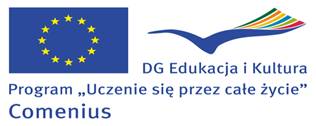 Newsletter- Numer 2- dla każdej klasy Szkoły Podstawowej Nr 2 w Zawoi
ZaproszenieZapraszamy rodziców , wychowawców i uczniów do udziału w uroczystości :,,Mój region-moja Europa''- uroczystość powstała w wyniku połączenia ,, Dnia Regionu i Tygodnia COMENIUSA”– 7 maja 2012 roku.Motyw przewodni uroczystości:Kapliczki - charakterystyczny element kultury babiogórskiej i ich rola w życiu społeczności lokalnej.Poznanie kultury , tradycji i historii niektórych państw europejskich.Klasy I-III przygotowują kapliczkę wraz z wychowawcami na lekcjach.  Ozdobione na wzór kapliczki pudełko tekturowe , różne zdobienia, malowanie, obklejanie, kwiatki, z bibuły itd.Klasy IV- VI przygotowują materiały do zrobienia kapliczki. ( wszystkie potrzebne elementy). Jest to forma konkursu - Kapliczkę będą wykonywać podczas uroczystości  wybrani przedstawiciele klasy. Klasy wylosują jedno z państw europejskich. Każda klasa ma za zadanie przebrać się w barwy narodowe wylosowanego państwa. Klasy przygotowują stanowisko prezentujące wylosowane państwo ( np. flaga, plakat, zabytki, mapa, itd.). Na uroczystości trzeba będzie rozłożyć  to stanowisko i opowiedzieć krótko o tym państwie. Jedna osoba z klasy powinna zaprezentować element stroju charakterystycznego dla danego państwa( może być to np.- szal, czapka lub maska, prawdziwa lub zrobiona z materiału lub papieru.)Wszystkich,  którzy chcą więcej się dowiedzieć na temat rodzajów kapliczek na terenach Zawoi zapraszamy do obejrzenia gazetki w klasie Pani Anny Koziny.Program święta ,, Mój region-moja Europa"1. Prezentacja pt. ,,Kapliczki i ich rola w kulturze babiogórskiej"- Pani Agnieszka Warta.2. Wystąpienie Pana Aleksandra Basiury- rzeźbiarza ludowego, który opowie o swojej pracy.3. oglądanie prac - rzeźb4. Klasy IV-VI - wykonują kapliczkę pod opieką wychowawców.  Klasy 0-III- rzeźbią w mydle pod okiem Pana rzeźbiarza Aleksandra Basiury.5. Wystąpienie Pana Piotra Jezutka- który opowiada gwarą legendę ,, O powstaniu Babiej Góry", prezentuje elementy stroju górali Babiogórskich.6. Wszystkie klasy prezentują wylosowane przez siebie państwa.7. podsumowanie konkursów, rozdanie nagród.8. regionalne przysmaki serwowane przez mamy z Rady RodzicówCzłonkowie kola COMENIUSA pod kierunkiem pani Agnieszki Wartakwiecień 2012r.Komisja Europejska i Agencja Narodowa nie ponoszą odpowiedzialności za powyższe treści.